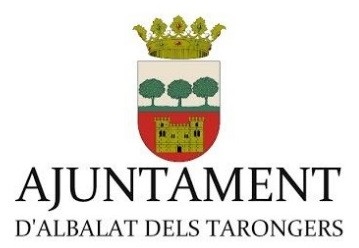 B A N D OSE COMUNICA A TODOS/AS LOS INTERESADOS/AS QUE REÚNAN LOS REQUISITOS, Y QUE ESTÉN INTERESADOS/AS EN OPTAR A LOS TRABAJOS DE MONITORES/ ANIMADORES  DE L’ESCOLETA D’ESTIU (DEL 5 AL 30 DE JULIO), PASEN A RECOGER LAS SOLICITUDES POR EL AYUNTAMIENTO.PLAZO DE PRESENTACIÓN: DEL 7 AL 18 DE JUNIO, AMBOS INCLUSIVEB A NES COMUNICA A TOTS/ES ELS INTERESSATS/DES QUE REUNISQUEN ELS REQUISITS, I QUE ESTIGUEN INTERESSATS/DES A OPTAR ALS TREBALLS DE MONITORS U ANIMADORS DE L’ESCOLETA D’ESTIU (DEL 5 Al 30 DE JULIO), PASSEN A ARREPLEGAR LES SOL·LICITUDS PER L'AJUNTAMENT.TERMINI DE SOL·LICITUDS: DEL 7 AL 18 DE JUNYAlbalat dels Tarongers, a 31 de maig de 2021L’Alcaldessa-Presidenta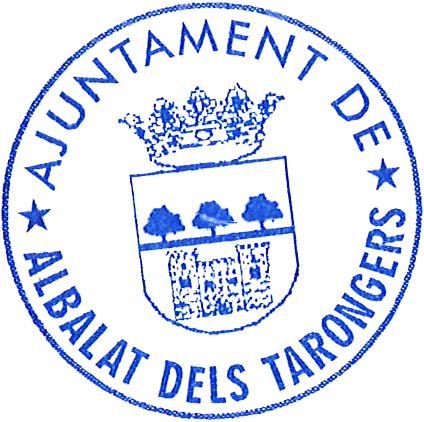 Maite Pérez Furió